ABC Sample Booster Club2020-21 Nomination FormPlease indicate your interest no later than May 4, 2020 by emailing the Booster Club President at president@abcsampleboosterclub.org.I am interested in volunteering for the following 2020-2021 Executive Board position for the ABC Sample Booster Club.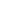 I would like to nominate the following person for a 2020-2021 Executive Board position for the ABC Sample Booster Club.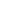 Name: ______________________________________________________________________Phone: _________________________ Email: _______________________________________Position(s) for which I or my nominee would like to be considered:________________________________________________________________________________________________________________________________________________________Why I or my nominee would be a good candidate for the position(s) listed above:____________________________________________________________________________________________________________________________________________________________________________________________________________________________________Please check here if you have nominated someone other than yourself:
I hereby acknowledge the person I have nominated has consented to serve in this position for the 2020-21 school year.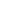 Thank you for your continued support of the ABC Sample Booster Club!You will be contacted by the President before the May 5 meeting.Questions? Please contact ___________________